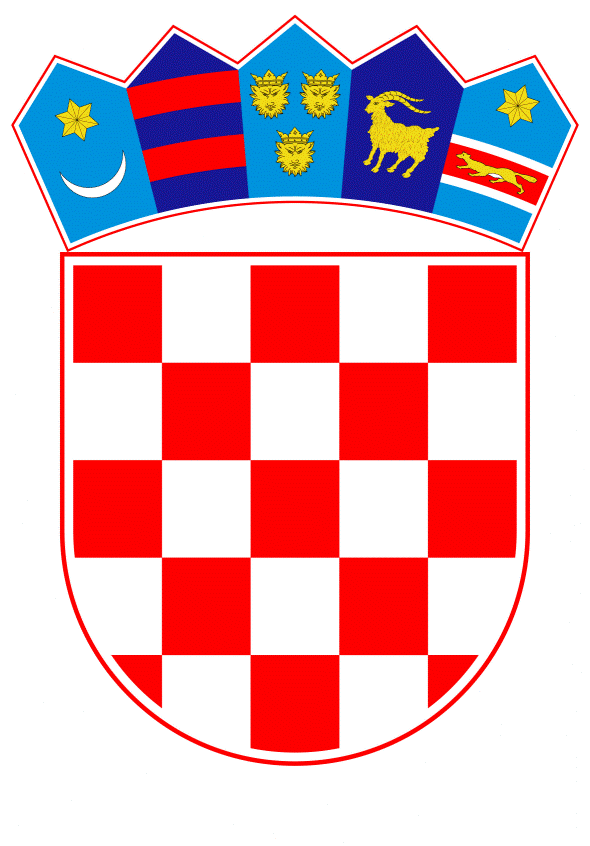 VLADA REPUBLIKE HRVATSKEZagreb, 22. listopada 2020.______________________________________________________________________________________________________________________________________________________________________________________________________________________________Banski dvori | Trg Sv. Marka 2 | 10000 Zagreb | tel. 01 4569 222 | vlada.gov.hrPrijedlogNa temelju članka 31. stavka 3. Zakona o Vladi Republike Hrvatske (Narodne novine, br. 150/11, 119/14, 93/16 i 116/18), Vlada Republike Hrvatske je na sjednici održanoj ________________ donijelaZ A K L J U Č A KŠirenje i jačanje radikalizacije u društvu dovodi do nasilnog ekstremizma i/ili terorizma te predstavlja ozbiljnu prijetnju sigurnosti države, ostvarivanju temeljnih ljudskih prava i sloboda građana te vladavini prava. Zbog događaja koji ukazuju na pojačanu radikalizaciju hrvatskoga društva zadužuje se Koordinacija za sustav domovinske sigurnosti da na osnovi analize postojećeg stanja predloži mjere za sveobuhvatan, sustavan i učinkovit pristup sprječavanju radikalizacije temeljen na usklađenom i koordiniranom djelovanju svih nadležnih tijela.S mjerama čiji je cilj podizanje svijesti društva o posljedicama radikalizacije, kao i bolje upravljanje sigurnosnim rizicima, Koordinacija za sustav domovinske sigurnosti će izvijestiti Vladu Republike Hrvatske, a u skladu s člankom 9. stavkom 3. točkom 10. Zakona o sustavu domovinske sigurnosti (Narodne novine, broj 108/17), upoznati Vijeće za nacionalnu sigurnost. KLASA: URBROJ:Zagreb,        Predsjednikmr. sc. Andrej PlenkovićOBRAZLOŽENJESvaka vrsta radikalizacije u pravilu dovodi do nasilnog ekstremizma i/ili terorizma  i predstavlja ozbiljnu prijetnju sigurnosti građana i države u ostvarivanju temeljnih ljudskih prava i sloboda, odnosno ustavnih vrednota Republike Hrvatske.Prepoznavanje znakova radikalizacije, njihovo razumijevanje te usklađen i učinkovit odgovor nadležnih institucija na događaje koji su posljedica radikalizacije predstavljaju ključ sprječavanja jednog od sigurnosnih rizika za nacionalnu sigurnost Republike Hrvatske.S ciljem pronalaženja pravodobnih i djelotvornih odgovora na ovaj sigurnosni rizik, ovim Zaključkom Vlade zadužuje se Koordinacija za sustav domovinske sigurnost da na osnovu analize postojećeg stanja predloži mjere za sveobuhvatan, i učinkovit pristup sprječavanju radikalizacije, koji treba biti utemeljen na usklađenom i koordiniranom djelovanju svih nadležnih tijela.Koordinacija će o predloženim mjerama izvijestiti Vladu Republike Hrvatske te o istome upoznati Vijeće za nacionalnu sigurnost.Predlagatelj:Vlada Republike HrvatskePredmet:Prijedlog zaključka o sprječavanju radikalizacije u društvu